      LOYOLA COLLEGE (AUTONOMOUS), CHENNAI – 600 034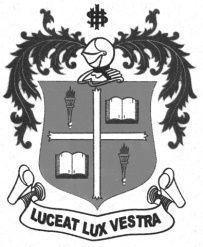     M.A. DEGREE EXAMINATION - SOCIAL WORKFIRST SEMESTER – NOVEMBER 2012SW 1951 - SOCIOLOGY FOR SOCIAL WORK               Date : 09/11/2012 	Dept. No. 	  Max. : 100 Marks    Time : 1:00 - 4:00                                              SECTION – AAnswer ALL questions. Answer to each question should not exceed 50 words. All questions carry equal marks:							        	                             (10x2 = 20 Marks)	Give the meaning of 'Positivism'.Specify two characteristics of an 'Association'.Mention any two branches of sociology.What do you understand by the term 'Social System’?Identify two functions of 'Religion'.Define Sociology.Write the four major reasons for Corruption.What is Westernization?Write the parameters of Globalization.List out any Four suggestions to overcome the Environmental threats.SECTION – BAnswer any FOUR questions. Answer to each question should not exceed 300 words. All questions carry equal marks:					                                                    (4x 10 = 40 Marks)Briefly discuss the contributions of August Comte to Sociology.Write short notes on the following:Role and StatusPower and AuthorityDifferentiate 'Society' from 'Community'.Describe the various types of Social Control.Discuss the Major theoretical perspectives in understanding the Society.List out your suggestions to control  Population Explosion.SECTION – CAnswer any TWO question. Answer should not exceed 600 words:                  (2 x 20 = 40 Marks)Give a detailed account of several forms of marriage. Briefly describe the status of women in India.Discuss in detail the primary forms of Social Interaction.“Globalisation is over riding the Autonomy of the Nation and the State” – Comment.Describe in detail the reasons for Poverty in India and social work interventions to address the same.*****